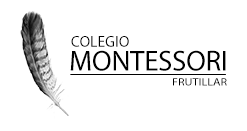 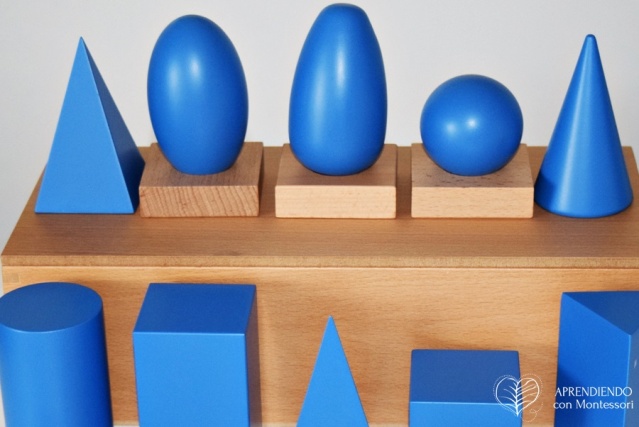 Vamos a utilizar masa de sal para aprender y experimentar con el volumen y la forma de los cuerpos geométricos.Para comenzar busca en casa algunos objetos que tengan la forma de diferentes cuerpos geométricos, ejemplo: 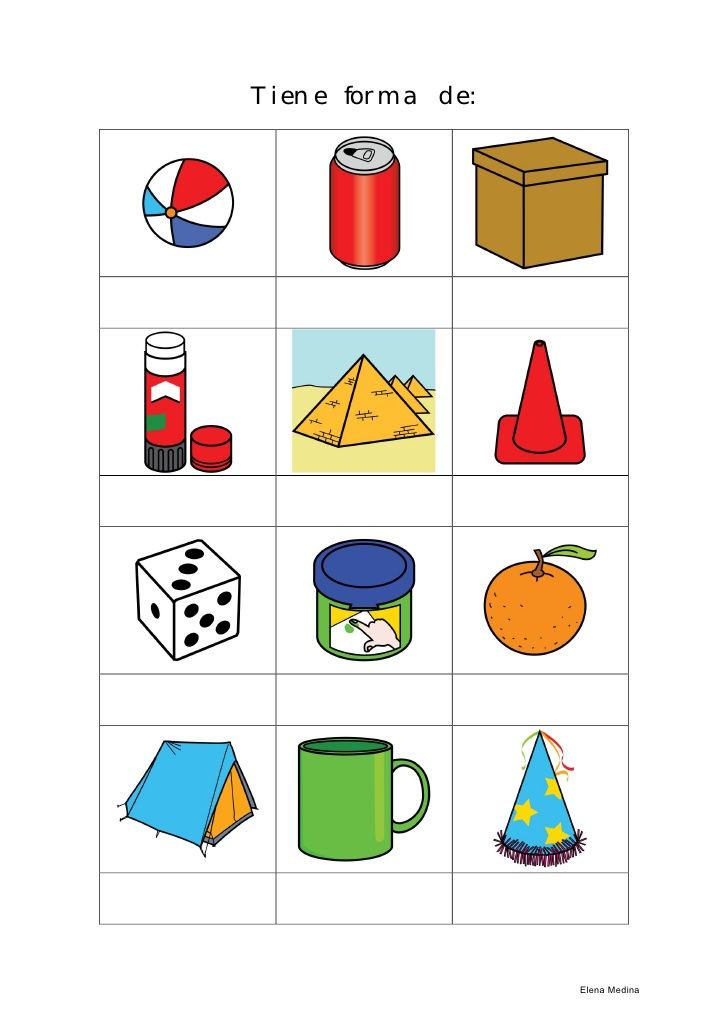       cilindro -  esfera -    cubo -    conoInvita al niño a observar, tocar, y a sentirlos, uno por uno. Comenten sus diferencias, por ejemplo ruedan o no ruedan sobre la mesa, cuántos lados o vértices tienen, etc.Después, enseña los nombres de estos cuerpos geométricos.Ahora, pueden preparar masa de sal para dar forma a sus propios cuerpos geométricos.Una vez listo el trabajo con la masa de sal, pueden jugar a cubrirse los ojos y al tocar cada uno de los cuerpos, que adivinar de qué cuerpo se trata. También podemos darles revistas para que recorten o encuentren objetos que tengan la misma forma que la de los cuerpos.Masa de salIngredientes:- Harina de trigo (2 tazas).- Sal fina (1 taza)- 1 parte de agua.- 1 cucharadita de aceite.- Un recipiente para mezclar la masa.- Cuchara.Paso a paso- Mezcla la harina y la sal en el recipiente.- Agrega  el agua y el aceite  poco a poco mientras vas mezclando con la cuchara para luego seguir amasando con las manos hasta obtener la consistencia deseada.- Si quieres  dar color a la masa, puedes agregar colorante vegetal al agua.